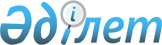 Жаңаарқа аудандық мәслихатының XIIІ сессиясының 2012 жылғы 13 желтоқсандағы № 13/80 "2013-2015 жылдарға арналған аудандық бюджет туралы" шешіміне өзгерістер енгізу туралы
					
			Мерзімі біткен
			
			
		
					Қарағанды облысы Жаңаарқа аудандық мәслихатының XХІІІ сессиясының 2013 жылғы 27 қарашадағы № 23/147 шешімі. Қарағанды облысының Әділет департаментінде 2013 жылғы 6 желтоқсанда № 2431 болып тіркелді. Қабылданған мерзімінің өтуіне байланысты өзінің қолданылуын тоқтатады
      Қазақстан Республикасының 2001 жылғы 23 қаңтардағы "Қазақстан Республикасындағы жергілікті мемлекеттік басқару және өзін-өзі басқару туралы" Заңының 6 бабына, Қазақстан Республикасының 2008 жылғы 4 желтоқсандағы Бюджет кодексінің 109 бабына сәйкес аудандық мәслихат ШЕШІМ ЕТТІ:
      1. Жаңаарқа аудандық мәслихатының XIII сессиясының 2012 жылғы 13 желтоқсандағы № 13/80 "2013-2015 жылдарға арналған аудандық бюджет туралы" шешіміне (нормативтік құқықтық актілерді мемлекеттік тіркеу Тізілімінде № 2089 болып тіркелген, 2013 жылғы 4 қаңтардағы № 1-2 (9531-9532) "Жаңаарқа" газетінде жарияланған), Жаңаарқа аудандық мәслихатының ХVІ сессиясының 2013 жылғы 20 наурыздағы № 16/103 "Жаңаарқа аудандық мәслихатының XІIІ сессиясының 2012 жылғы 13 желтоқсандағы № 13/80 "2013-2015 жылдарға арналған аудандық бюджет туралы" шешіміне өзгерістер енгізу туралы" шешімімен (нормативтік құқықтық актілерді мемлекеттік тіркеу Тізілімінде № 2285 болып тіркелген, 2013 жылғы 13 сәуірдегі № 20-22 (9550-9552) "Жаңаарқа" газетінде жарияланған), Жаңаарқа аудандық мәслихатының ХІХ сессиясының 2013 жылғы 11 шілдедегі № 19/124 "Жаңаарқа аудандық мәслихатының XІIІ сессиясының 2012 жылғы 13 желтоқсандағы № 13/80 "2013-2015 жылдарға арналған аудандық бюджет туралы" шешіміне өзгерістер енгізу туралы" шешімімен (нормативтік құқықтық актілерді мемлекеттік тіркеу Тізілімінде № 2366 болып тіркелген, 2013 жылғы 27 шілдедегі № 39-40 (9569-9570) "Жаңаарқа" газетінде жарияланған), Жаңаарқа аудандық мәслихатының ХХІІ сессиясының 2013 жылғы 7 қазандағы № 22/142 "Жаңаарқа аудандық мәслихатының XІIІ сессиясының 2012 жылғы 13 желтоқсандағы № 13/80 "2013-2015 жылдарға арналған аудандық бюджет туралы" шешіміне өзгерістер енгізу туралы" шешімімен өзгерістер енгізілген (нормативтік құқықтық актілерді мемлекеттік тіркеу Тізілімінде № 2399 болып тіркелген, 2013 жылғы 26 қазандағы № 53 (9583) "Жаңаарқа" газетінде жарияланған) келесі өзгерістер енгізілсін:
      1) 1 тармақтағы:
      1) тармақшада:
      бірінші абзацтағы "3 607 048" сандары "3 612 825" сандарымен ауыстырылсын;
      үшінші абзацтағы "3 112" сандары "3 117" сандарымен ауыстырылсын;
      бесінші абзацтағы "2 813 511" сандары "2 819 283" сандарымен ауыстырылсын;
      2) тармақшада:
      "3 630 348" сандары "3 636 125" сандарымен ауыстырылсын;
      2) көрсетілген шешімге 1, 4, 5, 12, 13, 17 қосымшалар осы шешімге 1, 2, 3, 4, 5, 6 қосымшаларға сәйкес жаңа редакцияда мазмұндалсын.
      2. Осы шешім 2013 жылдың 1 қаңтарынан бастап қолданысқа енгізіледі.
      27 қараша 2013 жыл 2013 жылға арналған аудандық бюджет 2013 жылға арналған бюджеттік инвестициялық жобалардың тізбесі 2013 жылға арналған аудандық бюджеттің орындалу барысында секвестрлеуге жатпайтын бюджеттік бағдарламалардың тізбесі 2013 жылға Жаңаарқа ауданы Ақтау ауылдық округiнiң бюджеті 2013 жылға Жаңаарқа ауданы Ақтүбек ауылдық округiнiң бюджеті 2013 жылға Жаңаарқа ауданы Қараағаш ауылдық округiнiң бюджеті
					© 2012. Қазақстан Республикасы Әділет министрлігінің «Қазақстан Республикасының Заңнама және құқықтық ақпарат институты» ШЖҚ РМК
				
Аудандық мәслихаттың кезектен тыс
ХХІІІ сессиясының төрағасы
Б. Тезекбаев
Аудандық мәслихат хатшысы
Д. Жұмасейітов
КЕЛІСІЛДІ:
"Жаңаарқа аудандық экономика
және қаржы бөлімі" мемлекеттік
мекемесінің басшысы
З. СердалиновЖаңаарқа аудандық мәслихатының
2013 жылғы 27 қарашадағы
XXIII сессиясының № 23/147 шешіміне
1-қосымша
Жаңаарқа аудандық мәслихатының
2012 жылғы 13 желтоқсандағы
ХIII сессиясының № 13/80 шешіміне
1-қосымша
Санаты
Санаты
Санаты
Санаты
Сома (мың теңге)
Сыныбы
Сыныбы
Сыныбы
Сома (мың теңге)
Iшкi сыныбы
Iшкi сыныбы
Сома (мың теңге)
Атауы
Сома (мың теңге)
I. Кірістер
3612825
1
Салықтық түсімдер
782246
01
Табыс салығы
164885
2
Жеке табыс салығы
164885
03
Әлеуметтiк салық
153217
1
Әлеуметтік салық
153217
04
Меншiкке салынатын салықтар
442038
1
Мүлiкке салынатын салықтар
401916
3
Жер салығы
1808
4
Көлiк құралдарына салынатын салық
36214
5
Бірыңғай жер салығы
2100
05
Тауарларға, жұмыстарға және қызметтерге салынатын iшкi салықтар
17433
2
Акциздер
3746
3
Табиғи және басқа да ресурстарды пайдаланғаны үшiн түсетiн түсiмдер
8548
4
Кәсiпкерлiк және кәсiби қызметтi жүргiзгенi үшiн алынатын алымдар
5017
5
Ойын бизнесіне салық
122
08
Заңдық мәнді іс-әрекеттерді жасағаны және (немесе) оған уәкілеттігі бар мемлекеттік органдар немесе лауазымды адамдар құжаттар бергені үшін алынатын міндетті төлемдер
4673
1
Мемлекеттік баж
4673
2
Салықтық емес түсiмдер
3117
01
Мемлекеттік меншіктен түсетін кірістер
2022
1
Мемлекеттік кәсіпорындардың таза кірісі бөлігінің түсімдері
1
5
Мемлекет меншігіндегі мүлікті жалға беруден түсетін кірістер
2016
7
Мемлекеттік бюджеттен берілген кредиттер бойынша сыйақылар
5
06
Басқа да салықтық емес түсiмдер
1095
1
Басқа да салықтық емес түсiмдер
1095
3
Негізгі капиталды сатудан түсетін түсімдер
8179
03
Жердi және материалдық емес активтердi сату
8179
1
Жерді сату
8179
4
Трансферттердің түсімдері
2819283
02
Мемлекеттiк басқарудың жоғары тұрған органдарынан түсетiн трансферттер
2819283
2
Облыстық бюджеттен түсетiн трансферттер
2819283
Функционалдық топ
Функционалдық топ
Функционалдық топ
Функционалдық топ
Функционалдық топ
Сома (мың теңге)
Кіші функция
Кіші функция
Кіші функция
Кіші функция
Сома (мың теңге)
Бюджеттік бағдарламалардың әкiмшiсi
Бюджеттік бағдарламалардың әкiмшiсi
Бюджеттік бағдарламалардың әкiмшiсi
Сома (мың теңге)
Бағдарлама
Бағдарлама
Сома (мың теңге)
Атауы
Сома (мың теңге)
ІІ. Шығындар
3636125
01
Жалпы сипаттағы мемлекеттiк қызметтер
262176
1
Мемлекеттiк басқарудың жалпы функцияларын орындайтын өкiлдi, атқарушы және басқа органдар
222535
112
Аудан (облыстық маңызы бар қала) мәслихатының аппараты
13069
001
Аудан (облыстық маңызы бар қала) мәслихатының қызметін қамтамасыз ету жөніндегі қызметтер
12834
003
Мемлекеттік органның күрделі шығыстары
235
122
Аудан (облыстық маңызы бар қала) әкімінің аппараты
60917
001
Аудан (облыстық маңызы бар қала) әкімінің қызметін қамтамасыз ету жөніндегі қызметтер
57150
002
Ақпараттық жүйелер құру
250
003
Мемлекеттік органның күрделі шығыстары
2677
009
Ведомстволық бағыныстағы мемлекеттік мекемелерінің және ұйымдарының күрделі шығыстары
840
123
Қаладағы аудан, аудандық маңызы бар қала, кент, ауыл, ауылдық округ әкімінің аппараты
148549
001
Қаладағы аудан, аудандық маңызы бар қала, кент, ауыл, ауылдық округ әкімінің қызметін қамтамасыз ету жөніндегі қызметтер
131366
022
Мемлекеттік органның күрделі шығыстары
16683
024
Ақпараттық жүйелер құру
500
2
Қаржылық қызмет
2937
459
Ауданның (облыстық маңызы бар қаланың) экономика және қаржы бөлімі
2937
003
Салық салу мақсатында мүлікті бағалауды жүргізу
564
011
Коммуналдық меншікке түскен мүлікті есепке алу, сақтау, бағалау және сату
2373
9
Жалпы сипаттағы өзге де мемлекеттiк қызметтер
36704
459
Ауданның (облыстық маңызы бар қаланың) экономика және қаржы бөлімі
36704
001
Ауданның (облыстық маңызы бар қаланың) экономикалық саясаттың қалыптастыру мен дамыту, мемлекеттік жоспарлау, бюджеттік атқару және коммуналдық меншігін басқару саласындағы мемлекеттік саясатты іске асыру жөніндегі қызметтер 
32854
015
Мемлекеттік органның күрделі шығыстары
3850
02
Қорғаныс
2426
1
Әскери мұқтаждар
2426
122
Аудан (облыстық маңызы бар қала) әкімінің аппараты
2426
005
Жалпыға бірдей әскери міндетті атқару шеңберіндегі іс-шаралар
2426
03
Қоғамдық тәртіп, қауіпсіздік, құқықтық, сот, қылмыстық-атқару қызметі
1260
9
Қоғамдық тәртіп және қауіпсіздік саласындағы басқа да қызметтер
1260
458
Ауданның (облыстық маңызы бар қаланың) тұрғын үй-коммуналдық шаруашылығы, жолаушылар көлігі және автомобиль жолдары бөлімі
1260
021
Елдi мекендерде жол жүрісі қауiпсiздiгін қамтамасыз ету
1260
04
Бiлiм беру
1791465
1
Мектепке дейiнгi тәрбие және оқыту
143588
471
Ауданның (облыстық маңызы бар қаланың) білім, дене шынықтыру және спорт бөлімі
143588
040
Мектепке дейінгі білім беру ұйымдарында мемлекеттік білім беру тапсырысын іске асыруға
143588
2
Бастауыш, негізгі орта және жалпы орта білім беру
1543423
123
Қаладағы аудан, аудандық маңызы бар қала, кент, ауыл, ауылдық округ әкімінің аппараты
2970
005
Ауылдық (селолық) жерлерде балаларды мектепке дейін тегін алып баруды және кері алып келуді ұйымдастыру
2970
471
Ауданның (облыстық маңызы бар қаланың) білім, дене шынықтыру және спорт бөлімі
1540453
004
Жалпы білім беру
1522526
005
Балалар мен жеткіншектерге қосымша білім беру
17927
9
Бiлiм беру саласындағы өзге де қызметтер
104454
467
Ауданның (облыстық маңызы бар қаланың) құрылыс бөлімі
182
037
Білім беру объектілерін салу және реконструкциялау
182
471
Ауданның (облыстық маңызы бар қаланың) білім, дене шынықтыру және спорт бөлімі
104272
009
Ауданның (облыстық маңызы бар қаланың) мемлекеттік білім беру мекемелер үшін оқулықтар мен оқу-әдiстемелiк кешендерді сатып алу және жеткізу
20703
010
Аудандық (қалалық) ауқымдағы мектеп олимпиадаларын және мектептен тыс іс-шараларды өткiзу
283
020
Жетім баланы (жетім балаларды) және ата-аналарының қамқорынсыз қалған баланы (балаларды) күтіп-ұстауға асыраушыларына ай сайынғы ақшалай қаражат төлемдері
9634
023
Үйде оқытылатын мүгедек балаларды жабдықпен, бағдарламалық қамтыммен қамтамасыз ету
5456
067
Ведомстволық бағыныстағы мемлекеттік мекемелерінің және ұйымдарының күрделі шығыстары
60696
068
Халықтың компьютерлік сауаттылығын арттыруды қамтамасыз ету
7500
06
Әлеуметтiк көмек және әлеуметтiк қамсыздандыру
170909
2
Әлеуметтiк көмек
148625
451
Ауданның (облыстық маңызы бар қаланың) жұмыспен қамту және әлеуметтік бағдарламалар бөлімі
148625
002
Еңбекпен қамту бағдарламасы
36150
004
Ауылдық жерлерде тұратын денсаулық сақтау, білім беру, әлеуметтік қамтамасыз ету, мәдениет, спорт және ветеринар мамандарына отын сатып алуға Қазақстан Республикасының заңнамасына сәйкес әлеуметтік көмек көрсету
9808
005
Мемлекеттік атаулы әлеуметтік көмек
13978
006
Тұрғын үй көмегі
4954
007
Жергілікті өкілетті органдардың шешімі бойынша мұқтаж азаматтардың жекелеген топтарына әлеуметтік көмек
26843
010
Үйден тәрбиеленіп оқытылатын мүгедек балаларды материалдық қамтамасыз ету
414
014
Мұқтаж азаматтарға үйде әлеуметтiк көмек көрсету
22308
016
18 жасқа дейінгі балаларға мемлекеттік жәрдемақылар
25298
017
Мүгедектерді оңалту жеке бағдарламасына сәйкес, мұқтаж мүгедектерді міндетті гигиеналық құралдармен және ымдау тілі мамандарының қызмет көрсетуін, жеке көмекшілермен қамтамасыз ету
8872
9
Әлеуметтiк көмек және әлеуметтiк қамтамасыз ету салаларындағы өзге де қызметтер
22284
451
Ауданның (облыстық маңызы бар қаланың) жұмыспен қамту және әлеуметтік бағдарламалар бөлімі
22284
001
Жергілікті деңгейде халық үшін әлеуметтік бағдарламаларды жұмыспен қамтуды қамтамасыз етуді іске асыру саласындағы мемлекеттік саясатты іске асыру жөніндегі қызметтер
20988
011
Жәрдемақыларды және басқа да әлеуметтік төлемдерді есептеу, төлеу мен жеткізу бойынша қызметтерге ақы төлеу
748
012
Ақпараттық жүйелер құру
250
021
Мемлекеттік органның күрделі шығыстары
298
07
Тұрғын үй-коммуналдық шаруашылық
832821
1
Тұрғын үй шаруашылығы
248308
455
Ауданның (облыстық маңызы бар қаланың) мәдениет және тілдерді дамыту бөлімі
800
024
Жұмыспен қамту 2020 жол картасы бойынша қалаларды және ауылдық елді мекендерді дамыту шеңберінде объектілерді жөндеу
800
458
Ауданның (облыстық маңызы бар қаланың) тұрғын үй-коммуналдық шаруашылығы, жолаушылар көлігі және автомобиль жолдары бөлімі
42089
003
Мемлекеттік тұрғын үй қорының сақталуын ұйымдастыру
12000
041
Жұмыспен қамту 2020 жол картасы бойынша қалаларды және ауылдық елді мекендерді дамыту шеңберінде объектілерді жөндеу және абаттандыру
30089
467
Ауданның (облыстық маңызы бар қаланың) құрылыс бөлімі
199550
003
Мемлекеттік коммуналдық тұрғын үй қорының тұрғын үйін жобалау, салу және (немесе) сатып алу
121365
004
Инженерлік коммуникациялық инфрақұрылымды жобалау, дамыту, жайластыру және (немесе) сатып алу
78185
479
Ауданның (облыстық маңызы бар қаланың) тұрғын үй инспекциясы бөлімі
5869
001
Жергілікті деңгейде тұрғын үй қоры саласындағы мемлекеттік саясатты іске асыру жөніндегі қызметтер
5289
002
Ақпараттық жүйе құру
580
2
Коммуналдық шаруашылық
461495
458
Ауданның (облыстық маңызы бар қаланың) тұрғын үй-коммуналдық шаруашылығы, жолаушылар көлігі және автомобиль жолдары бөлімі
461495
012
Сумен жабдықтау және су бөлу жүйесінің қызмет етуі
37580
026
Ауданның (облыстық маңызы бар қаланың) коммуналдық меншігіндегі жылу жүйелерін қолдануды ұйымдастыру
40500
058
Елді мекендердегі сумен жабдықтау және су бұру жүйелерін дамыту
383415
3
Елді-мекендерді көркейту
123018
123
Қаладағы аудан, аудандық маңызы бар қала, кент, ауыл, ауылдық округ әкімінің аппараты
110226
008
Елді мекендерде көшелерді жарықтандыру
8970
009
Елді мекендердің санитариясын қамтамасыз ету
2643
011
Елді мекендерді абаттандыру мен көгалдандыру
98613
458
Ауданның (облыстық маңызы бар қаланың) тұрғын үй-коммуналдық шаруашылығы, жолаушылар көлігі және автомобиль жолдары бөлімі
12792
015
Елді мекендердегі көшелерді жарықтандыру
2500
018
Елдi мекендердi абаттандыру және көгалдандыру
10292
08
Мәдениет, спорт, туризм және ақпараттық кеңістiк
234828
1
Мәдениет саласындағы қызмет
110901
455
Ауданның (облыстық маңызы бар қаланың) мәдениет және тілдерді дамыту бөлімі
110901
003
Мәдени-демалыс жұмысын қолдау
110901
2
Спорт
4646
471
Ауданның (облыстық маңызы бар қаланың) білім, дене шынықтыру және спорт бөлімі
4646
014
Аудандық (облыстық маңызы бар қалалық) деңгейде спорттық жарыстар өткiзу
1200
015
Әртүрлi спорт түрлерi бойынша аудан (облыстық маңызы бар қала) құрама командаларының мүшелерiн дайындау және олардың облыстық спорт жарыстарына қатысуы
3446
3
Ақпараттық кеңiстiк
73491
455
Ауданның (облыстық маңызы бар қаланың) мәдениет және тілдерді дамыту бөлімі
66391
006
Аудандық (қалалық) кiтапханалардың жұмыс iстеуi
66391
456
Ауданның (облыстық маңызы бар қаланың) ішкі саясат бөлімі
7100
002
Газеттер мен журналдар арқылы мемлекеттік ақпараттық саясатты жүргізу жөніндегі қызметтер
7100
9
Мәдениет, спорт, туризм және ақпараттық кеңiстiктi ұйымдастыру жөнiндегi өзге де қызметтер
45790
455
Ауданның (облыстық маңызы бар қаланың) мәдениет және тілдерді дамыту бөлімі
31833
001
Жергілікті деңгейде тілдерді және мәдениетті дамыту саласындағы мемлекеттік саясатты іске асыру жөніндегі қызметтер
8017
010
Мемлекеттік органның күрделі шығыстары
2613
032
Ведомстволық бағыныстағы мемлекеттік мекемелерінің және ұйымдарының күрделі шығыстары
21203
456
Ауданның (облыстық маңызы бар қаланың) ішкі саясат бөлімі
13957
001
Жергілікті деңгейде ақпарат, мемлекеттілікті нығайту және азаматтардың әлеуметтік сенімділігін қалыптастыру саласында мемлекеттік саясатты іске асыру жөніндегі қызметтер
8165
003
Жастар саясаты саласында іс-шараларды iске асыру
4142
006
Мемлекеттік органның күрделі шығыстары
1650
09
Отын-энергетика кешенi және жер қойнауын пайдалану
75338
9
Отын-энергетика кешені және жер қойнауын пайдалану саласындағы басқа да қызметтер
75338
467
Ауданның (облыстық маңызы бар қаланың) құрылыс бөлімі
75338
009
Жылу-энергетикалық жүйені дамыту
75338
10
Ауыл, су, орман, балық шаруашылығы, ерекше қорғалатын табиғи аумақтар, қоршаған ортаны және жануарлар дүниесін қорғау, жер қатынастары
126002
1
Ауыл шаруашылығы
27455
459
Ауданның (облыстық маңызы бар қаланың) экономика және қаржы бөлімі
6588
099
Мамандардың әлеуметтік көмек көрсетуі жөніндегі шараларды іске асыру
6588
467
Ауданның (облыстық маңызы бар қаланың) құрылыс бөлімі
140
010
Ауыл шаруашылығы объектілерін дамыту
140
474
Ауданның (облыстық маңызы бар қаланың) ауыл шаруашылығы және ветеринария бөлімі
20727
001
Жергілікті деңгейде ауыл шаруашылығы және ветеринария саласындағы мемлекеттік саясатты іске асыру жөніндегі қызметтер
13403
003
Мемлекеттік органның күрделі шығыстары
2677
007
Қаңғыбас иттер мен мысықтарды аулауды және жоюды ұйымдастыру
2000
011
Жануарлардың энзоотиялық аурулары бойынша ветеринариялық іс-шараларды жүргізу
1647
012
Ауыл шаруашылығы жануарларын бірдейлендіру жөніндегі іс-шараларды жүргізу 
1000
6
Жер қатынастары
19994
463
Ауданның (облыстық маңызы бар қаланың) жер қатынастары бөлімі
19994
001
Аудан (облыстық маңызы бар қала) аумағында жер қатынастарын реттеу саласындағы мемлекеттік саясатты іске асыру жөніндегі қызметтер
15394
004
Жердi аймақтарға бөлу жөнiндегi жұмыстарды ұйымдастыру
500
006
Аудандық маңызы бар қалалардың, кенттердiң, ауылдардың, ауылдық округтердiң шекарасын белгiлеу кезiнде жүргiзiлетiн жерге орналастыру
4100
9
Ауыл, су, орман, балық шаруашылығы, қоршаған ортаны қорғау және жер қатынастары саласындағы басқа да қызметтер
78553
474
Ауданның (облыстық маңызы бар қаланың) ауыл шаруашылығы және ветеринария бөлімі
78553
013
Эпизоотияға қарсы іс-шаралар жүргізу
78553
11
Өнеркәсіп, сәулет, қала құрылысы және құрылыс қызметі
11032
2
Сәулет, қала құрылысы және құрылыс қызметі
11032
467
Ауданның (облыстық маңызы бар қаланың) құрылыс бөлімі
8893
001
Жергілікті деңгейде құрылыс саласындағы мемлекеттік саясатты іске асыру жөніндегі қызметтер
8631
017
Мемлекеттік органның күрделі шығыстары
262
468
Ауданның (облыстық маңызы бар қаланың) сәулет және қала құрылысы бөлімі
2139
001
Жергілікті деңгейде сәулет және қала құрылысы саласындағы мемлекеттік саясатты іске асыру жөніндегі қызметтер
139
003
Ауданның қала құрылысы даму аумағын және елді мекендердің бас жоспарлары схемаларын әзірлеу
2000
12
Көлiк және коммуникация
59094
1
Автомобиль көлiгi
56441
123
Қаладағы аудан, аудандық маңызы бар қала, кент, ауыл, ауылдық округ әкімінің аппараты
47670
013
Аудандық маңызы бар қалаларда, кенттерде, ауылдарда (селоларда), ауылдық (селолық) округтерде автомобиль жолдарының жұмыс істеуін қамтамасыз ету
47670
458
Ауданның (облыстық маңызы бар қаланың) тұрғын үй-коммуналдық шаруашылығы, жолаушылар көлігі және автомобиль жолдары бөлімі
8771
023
Автомобиль жолдарының жұмыс істеуін қамтамасыз ету
8771
9
Көлiк және коммуникациялар саласындағы басқа да қызметтер
2653
458
Ауданның (облыстық маңызы бар қаланың) тұрғын үй-коммуналдық шаруашылығы, жолаушылар көлігі және автомобиль жолдары бөлімі
2653
037
Әлеуметтік маңызы бар қалалық (ауылдық), қала маңындағы және ауданішілік қатынастар бойынша жолаушылар тасымалдарын субсидиялау
2653
13
Басқалар
68765
9
Басқалар
68765
459
Ауданның (облыстық маңызы бар қаланың) экономика және қаржы бөлімі
13655
012
Ауданның (облыстық маңызы бар қаланың) жергілікті атқарушы органының резерві 
13655
458
Ауданның (облыстық маңызы бар қаланың) тұрғын үй-коммуналдық шаруашылығы, жолаушылар көлігі және автомобиль жолдары бөлімі
36301
001
Жергілікті деңгейде тұрғын үй-коммуналдық шаруашылығы, жолаушылар көлігі және автомобиль жолдары саласындағы мемлекеттік саясатты іске асыру жөніндегі қызметтер
9059
013
Мемлекеттік органның күрделі шығыстары
2080
040
"Өңірлерді дамыту" Бағдарламасы шеңберінде өңірлерді экономикалық дамытуға жәрдемдесу бойынша шараларды іске асыру
25162
471
Ауданның (облыстық маңызы бар қаланың) білім, дене шынықтыру және спорт бөлімі
10783
001
Білім, дене шынықтыру және спорт бөлімі қызметін қамтамасыз ету
10783
494
Ауданның (облыстық маңызы бар қаланың) кәсіпкерлік және өнеркәсіп бөлімі
8026
001
Жергілікті деңгейде кәсіпкерлікті және өнеркәсіпті дамыту саласындағы мемлекеттік саясатты іске асыру жөніндегі қызметтер
7745
003
Мемлекеттік органның күрделі шығыстары
281
14
Борышқа қызмет көрсету
5
1
Борышқа қызмет көрсету
5
459
Ауданның (облыстық маңызы бар қаланың) экономика және қаржы бөлімі
5
021
Жергілікті атқарушы органдардың облыстық бюджеттен қарыздар бойынша сыйақылар мен өзге де төлемдерді төлеу бойынша борышына қызмет көрсету
5
15
Трансферттер
4
1
Трансферттер
4
459
Ауданның (облыстық маңызы бар қаланың) экономика және қаржы бөлімі
4
006
Нысаналы пайдаланылмаған (толық пайдаланылмаған) трансферттерді қайтару
4
ІІІ. Таза бюджеттік несиелеу
18487
бюджеттік несиелеу
25965
10
Ауыл, су, орман, балық шаруашылығы, ерекше қорғалатын табиғи аумақтар, қоршаған ортаны және жануарлар дүниесін қорғау, жер қатынастары
25965
1
Ауыл шаруашылығы
25965
459
Ауданның (облыстық маңызы бар қаланың) экономика және қаржы бөлімі
25965
018
Мамандарды әлеуметтік қолдау шараларын іске асыруға берілетін бюджеттік кредиттер
25965
Санаты
Санаты
Санаты
Санаты
Сома (мың теңге)
Сыныбы
Сыныбы
Сыныбы
Сома (мың теңге)
Iшкi сыныбы
Iшкi сыныбы
Сома (мың теңге)
Атауы
Сома (мың теңге)
бюджеттік кредиттерді өтеу
7478
5
Бюджеттік кредиттерді өтеу
7478
01
Бюджеттік кредиттерді өтеу
7478
1
Мемлекеттік бюджеттен берілген бюджеттік кредиттерді өтеу
7478
Функционалдық топ
Функционалдық топ
Функционалдық топ
Функционалдық топ
Функционалдық топ
Сома (мың теңге)
Кіші функция
Кіші функция
Кіші функция
Кіші функция
Сома (мың теңге)
Бюджеттік бағдарламалардың әкiмшiсi
Бюджеттік бағдарламалардың әкiмшiсi
Бюджеттік бағдарламалардың әкiмшiсi
Сома (мың теңге)
Бағдарлама
Бағдарлама
Сома (мың теңге)
Атауы
Сома (мың теңге)
ІV. Қаржы активтерімен операциялар бойынша сальдо
46633
қаржы активтерін сатып алу
46633
13
Басқалар
46633
9
Басқалар
46633
458
Ауданның (облыстық маңызы бар қаланың) тұрғын үй-коммуналдық шаруашылығы, жолаушылар көлігі және автомобиль жолдары бөлімі
46633
065
Заңды тұлғалардың жарғылық капиталын қалыптастыру немесе ұлғайту
46633
V. Бюджет тапшылығы (профициті)
-88420
VІ. Бюджет тапшылығын қаржыландыру (профицитін пайдалану)
88420
Санаты
Санаты
Санаты
Санаты
Сома (мың теңге)
Сыныбы
Сыныбы
Сыныбы
Сома (мың теңге)
Iшкi сыныбы
Iшкi сыныбы
Сома (мың теңге)
Атауы
Сома (мың теңге)
қарыздар түсімі
25965
7
Қарыздар түсімі
25965
01
Мемлекеттік ішкі қарыздар
25965
2
Қарыз алу келісім-шарттары
25965
Функционалдық топ
Функционалдық топ
Функционалдық топ
Функционалдық топ
Функционалдық топ
Сома (мың теңге)
Кіші функция
Кіші функция
Кіші функция
Кіші функция
Сома (мың теңге)
Бюджеттік бағдарламалардың әкiмшiсi
Бюджеттік бағдарламалардың әкiмшiсi
Бюджеттік бағдарламалардың әкiмшiсi
Сома (мың теңге)
Бағдарлама
Бағдарлама
Сома (мың теңге)
Атауы
Сома (мың теңге)
қарыздарды өтеу
7478
16
Қарыздарды өтеу
7478
1
Қарыздарды өтеу
7478
459
Ауданның (облыстық маңызы бар қаланың) экономика және қаржы бөлімі
7478
005
Жергілікті атқарушы органның жоғары тұрған бюджет алдындағы борышын өтеу
7478
Санаты
Санаты
Санаты
Санаты
Сома (мың теңге)
Сыныбы
Сыныбы
Сыныбы
Сома (мың теңге)
Iшкi сыныбы
Iшкi сыныбы
Сома (мың теңге)
Атауы
Сома (мың теңге)
Бюджет қаражатының пайдаланылатын қалдықтары
69933Жаңаарқа аудандық мәслихатының
2013 жылғы 27 қарашадағы
XXIII сессиясының № 23/147 шешіміне
2-қосымша
Жаңаарқа аудандық мәслихатының
2012 жылғы 13 желтоқсандағы
ХIII сессиясының № 13/80 шешіміне
4-қосымша
Функционалдық топ
Функционалдық топ
Функционалдық топ
Функционалдық топ
Функционалдық топ
Сома (мың теңге)
Кіші функция
Кіші функция
Кіші функция
Кіші функция
Сома (мың теңге)
Бюджеттік бағдарламалардың әкiмшiсi
Бюджеттік бағдарламалардың әкiмшiсi
Бюджеттік бағдарламалардың әкiмшiсi
Сома (мың теңге)
Бағдарлама
Бағдарлама
Сома (мың теңге)
Атауы
Сома (мың теңге)
Шығындар
705258
04
Бiлiм беру
182
9
Бiлiм беру саласындағы өзге де қызметтер
182
467
Ауданның (облыстық маңызы бар қаланың) құрылыс бөлімі
182
037
Білім беру объектілерін салу және реконструкциялау
182
07
Тұрғын үй-коммуналдық шаруашылық
582965
1
Тұрғын үй шаруашылығы
199550
467
Ауданның (облыстық маңызы бар қаланың) құрылыс бөлімі
199550
003
Мемлекеттік коммуналдық тұрғын үй қорының тұрғын үйін жобалау, салу және (немесе) сатып алу
121365
004
Инженерлік коммуникациялық инфрақұрылымды жобалау, дамыту, жайластыру және (немесе) сатып алу
78185
2
Коммуналдық шаруашылық
383415
458
Ауданның (облыстық маңызы бар қаланың) тұрғын үй-коммуналдық шаруашылығы, жолаушылар көлігі және автомобиль жолдары бөлімі
383415
058
Елді мекендердегі сумен жабдықтау және су бұру жүйелерін дамыту
383415
09
Отын-энергетика кешенi және жер қойнауын пайдалану
75338
9
Отын-энергетика кешені және жер қойнауын пайдалану саласындағы басқа да қызметтер
75338
467
Ауданның (облыстық маңызы бар қаланың) құрылыс бөлімі
75338
009
Жылу-энергетикалық жүйені дамыту
75338
10
Ауыл, су, орман, балық шаруашылығы, ерекше қорғалатын табиғи аумақтар, қоршаған ортаны және жануарлар дүниесін қорғау, жер қатынастары
140
1
Ауыл шаруашылығы
140
467
Ауданның (облыстық маңызы бар қаланың) құрылыс бөлімі
140
010
Ауыл шаруашылығы объектілерін дамыту
140
13
Басқалар
46633
9
Басқалар
46633
458
Ауданның (облыстық маңызы бар қаланың) тұрғын үй-коммуналдық шаруашылығы, жолаушылар көлігі және автомобиль жолдары бөлімі
46633
065
Заңды тұлғалардың жарғылық капиталын қалыптастыру немесе ұлғайту
46633Жаңаарқа аудандық мәслихатының
2013 жылғы 27 қарашадағы
XXIII сессиясының № 23/147 шешіміне
3-қосымша
Жаңаарқа аудандық мәслихатының
2012 жылғы 13 желтоқсандағы
ХIII сессиясының № 13/80 шешіміне
5-қосымша
Функционалдық топ
Функционалдық топ
Функционалдық топ
Функционалдық топ
Функционалдық топ
Сома (мың теңге)
Кіші функция
Кіші функция
Кіші функция
Кіші функция
Сома (мың теңге)
Бюджеттік бағдарламалардың әкiмшiсi
Бюджеттік бағдарламалардың әкiмшiсi
Бюджеттік бағдарламалардың әкiмшiсi
Сома (мың теңге)
Бағдарлама
Бағдарлама
Сома (мың теңге)
Атауы
Сома (мың теңге)
Шығындар
1522526
04
Бiлiм беру
1522526
2
Бастауыш, негізгі орта және жалпы орта білім беру
1522526
471
Ауданның (облыстық маңызы бар қаланың) білім, дене шынықтыру және спорт бөлімі
1522526
004
Жалпы білім беру
1522526Жаңаарқа аудандық мәслихатының
2013 жылғы 27 қарашадағы
XXIII сессиясының № 23/147 шешіміне
4-қосымша
Жаңаарқа аудандық мәслихатының
2012 жылғы 13 желтоқсандағы
ХIII сессиясының № 13/80 шешіміне
12-қосымша
Функционалдық топ
Функционалдық топ
Функционалдық топ
Функционалдық топ
Функционалдық топ
Сома (мың теңге)
Кіші функция
Кіші функция
Кіші функция
Кіші функция
Сома (мың теңге)
Бюджеттік бағдарламалардың әкiмшiсi
Бюджеттік бағдарламалардың әкiмшiсi
Бюджеттік бағдарламалардың әкiмшiсi
Сома (мың теңге)
Бағдарлама
Бағдарлама
Сома (мың теңге)
Атауы
Сома (мың теңге)
Шығындар
9567
01
Жалпы сипаттағы мемлекеттiк қызметтер
9286
1
Мемлекеттiк басқарудың жалпы функцияларын орындайтын өкiлдi, атқарушы және басқа органдар
9286
123
Қаладағы аудан, аудандық маңызы бар қала, кент, ауыл, ауылдық округ әкімінің аппараты
9286
001
Қаладағы аудан, аудандық маңызы бар қала, кент, ауыл, ауылдық округ әкімінің қызметін қамтамасыз ету жөніндегі қызметтер
7036
022
Мемлекеттік органның күрделі шығыстары
2250
07
Тұрғын үй-коммуналдық шаруашылық
81
3
Елді-мекендерді көркейту
81
123
Қаладағы аудан, аудандық маңызы бар қала, кент, ауыл, ауылдық округ әкімінің аппараты
81
008
Елді мекендерде көшелерді жарықтандыру
81
12
Көлiк және коммуникация
200
1
Автомобиль көлiгi
200
123
Қаладағы аудан, аудандық маңызы бар қала, кент, ауыл, ауылдық округ әкімінің аппараты
200
013
Аудандық маңызы бар қалаларда, кенттерде, ауылдарда (селоларда), ауылдық (селолық) округтерде автомобиль жолдарының жұмыс істеуін қамтамасыз ету
200Жаңаарқа аудандық мәслихатының
2013 жылғы 27 қарашадағы
XXIII сессиясының № 23/147 шешіміне
5-қосымша
Жаңаарқа аудандық мәслихатының
2012 жылғы 13 желтоқсандағы
ХIII сессиясының № 13/80 шешіміне
13-қосымша
Функционалдық топ
Функционалдық топ
Функционалдық топ
Функционалдық топ
Функционалдық топ
Сома (мың теңге)
Кіші функция
Кіші функция
Кіші функция
Кіші функция
Сома (мың теңге)
Бюджеттік бағдарламалардың әкiмшiсi
Бюджеттік бағдарламалардың әкiмшiсi
Бюджеттік бағдарламалардың әкiмшiсi
Сома (мың теңге)
Бағдарлама
Бағдарлама
Сома (мың теңге)
Атауы
Сома (мың теңге)
Шығындар
11128
01
Жалпы сипаттағы мемлекеттiк қызметтер
10743
1
Мемлекеттiк басқарудың жалпы функцияларын орындайтын өкiлдi, атқарушы және басқа органдар
10743
123
Қаладағы аудан, аудандық маңызы бар қала, кент, ауыл, ауылдық округ әкімінің аппараты
10743
001
Қаладағы аудан, аудандық маңызы бар қала, кент, ауыл, ауылдық округ әкімінің қызметін қамтамасыз ету жөніндегі қызметтер
8448
022
Мемлекеттік органның күрделі шығыстары
2295
07
Тұрғын үй-коммуналдық шаруашылық
185
3
Елді-мекендерді көркейту
185
123
Қаладағы аудан, аудандық маңызы бар қала, кент, ауыл, ауылдық округ әкімінің аппараты
185
008
Елді мекендерде көшелерді жарықтандыру
185
12
Көлiк және коммуникация
200
1
Автомобиль көлiгi
200
123
Қаладағы аудан, аудандық маңызы бар қала, кент, ауыл, ауылдық округ әкімінің аппараты
200
013
Аудандық маңызы бар қалаларда, кенттерде, ауылдарда (селоларда), ауылдық (селолық) округтерде автомобиль жолдарының жұмыс істеуін қамтамасыз ету
200Жаңаарқа аудандық мәслихатының
2013 жылғы 27 қарашадағы
XXIII сессиясының № 23/147 шешіміне
6-қосымша
Жаңаарқа аудандық мәслихатының
2012 жылғы 13 желтоқсандағы
ХIII сессиясының № 13/80 шешіміне
17-қосымша
Функционалдық топ
Функционалдық топ
Функционалдық топ
Функционалдық топ
Функционалдық топ
Сома (мың теңге)
Кіші функция
Кіші функция
Кіші функция
Кіші функция
Сома (мың теңге)
Бюджеттік бағдарламалардың әкiмшiсi
Бюджеттік бағдарламалардың әкiмшiсi
Бюджеттік бағдарламалардың әкiмшiсi
Сома (мың теңге)
Бағдарлама
Бағдарлама
Сома (мың теңге)
Атауы
Сома (мың теңге)
Шығындар
9762
01
Жалпы сипаттағы мемлекеттiк қызметтер
9526
1
Мемлекеттiк басқарудың жалпы функцияларын орындайтын өкiлдi, атқарушы және басқа органдар
9526
123
Қаладағы аудан, аудандық маңызы бар қала, кент, ауыл, ауылдық округ әкімінің аппараты
9526
001
Қаладағы аудан, аудандық маңызы бар қала, кент, ауыл, ауылдық округ әкімінің қызметін қамтамасыз ету жөніндегі қызметтер
7492
022
Мемлекеттік органның күрделі шығыстары
2034
07
Тұрғын үй-коммуналдық шаруашылық
36
3
Елді-мекендерді көркейту
36
123
Қаладағы аудан, аудандық маңызы бар қала, кент, ауыл, ауылдық округ әкімінің аппараты
36
008
Елді мекендерде көшелерді жарықтандыру
36
12
Көлiк және коммуникация
200
1
Автомобиль көлiгi
200
123
Қаладағы аудан, аудандық маңызы бар қала, кент, ауыл, ауылдық округ әкімінің аппараты
200
013
Аудандық маңызы бар қалаларда, кенттерде, ауылдарда (селоларда), ауылдық (селолық) округтерде автомобиль жолдарының жұмыс істеуін қамтамасыз ету
200